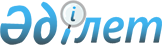 О внесении изменений в приказ Министра сельского хозяйства Республики Казахстан от 12 ноября 2004 года № 665 "Об утверждении Ветеринарных правил по профилактике и ликвидации инфекционных болезней животных"
					
			Утративший силу
			
			
		
					Приказ Министра сельского хозяйства Республики Казахстан от 3 июля 2010 года № 434. Зарегистрирован в Министерстве юстиции Республики Казахстан 27 июля 2010 года № 6353. Утратил силу приказом Министра сельского хозяйства Республики Казахстан от 17 января 2012 года № 10-1/18

      Сноска. Утратил силу приказом Министра сельского хозяйства РК от 17.01.2012 № 10-1/18.      В целях реализации Закона Республики Казахстан от 10 июля 2002 года "О ветеринарии", ПРИКАЗЫВАЮ:



      1. Внести в приказ Министра сельского хозяйства Республики Казахстан от 12 ноября 2004 года № 665 "Об утверждении Ветеринарных правил по профилактике и ликвидации инфекционных болезней животных" (зарегистрированный в Реестре государственной регистрации нормативных правовых актов под № 3273, опубликованный в Бюллетене нормативных правовых актов Республики Казахстан, 2005 г., № 18, ст. 154) следующие изменения:



      в преамбуле цифру "8)" заменить цифрой "9)";



      пункт 2 изложить в следующей редакции:

      "2. Комитету государственной инспекции в агропромышленном комплексе Министерства сельского хозяйства Республики Казахстан совместно с территориальными инспекциями областей и городов Астана, Алматы Комитета государственной инспекции в агропромышленном комплексе Министерства сельского хозяйства Республики Казахстан, в установленном законодательством порядке, принять необходимые меры, вытекающие из настоящего приказа.";



      в Ветеринарных правилах по профилактике и ликвидации болезни Ауески животных, утвержденных указанным приказом:



      в преамбуле в тексте на русском языке слово "исполнения" заменить словом "выполнения";



      подпункт 2) пункта 2 изложить в следующей редакции:

      "2) на территории хозяйствующего субъекта, пастбищах, в производственных и животноводческих помещениях систематически проводится борьба с грызунами в соответствии с настоящими Ветеринарными правилами.";



      подпункт 3) пункта 3 изложить в следующей редакции:

      "3) не допускать посторонних лиц на территорию и в помещения неблагополучного объекта, прекращение хозяйственных связей между неблагополучным пунктом и территорией ветеринарно-санитарного благополучия;";



      в пункте 7:



      абзац первый изложить в следующей редакции:

      "В неблагополучном по болезни Ауески хозяйствующем субъекте (населенном пункте или отдельном дворе):";



      подпункт 4) изложить в следующей редакции:

      "4) проводят мероприятия по уничтожению грызунов в животноводческих и производственных помещениях и по отлову бродячих собак и кошек на территории неблагополучных хозяйствующих субъектов;";



      в названии главы 3 слово "хозяйствах" заменить словами "хозяйствующих субъектах";



      в пункте 8 слова "хозяйствах (фермах)" заменить словами "хозяйствующих субъектах";



      в пункте 9:



      слова "хозяйства (неблагополучной фермы, двора)" заменить словами "хозяйствующего субъекта";



      в тексте на государственном языке слова "ветеринарлық-санитарлық" заменить словами "ветеринариялық-санитариялық";



      в пункте 10 слова "ферм (свинарников)" заменить словами "хозяйствующего субъекта";



      в пункте 11 слова "хозяйств (ферм, свинарников)" заменить словами "хозяйствующих субъектов";



      в пункте 12 слова "хозяйства (фермы)" заменить словами "хозяйствующие субъекты";



      в пункте 13 слово "фермах" заменить словами "хозяйствующих субъектах";



      в пункте 14 слова "хозяйства (фермы) крупного рогатого скота или с овцеводческого хозяйства (фермы)" заменить словами "хозяйствующего субъекта крупного или мелкого рогатого скота";



      в пункте 15 слово "фермах" заменить словами "хозяйствующих субъектах";



      в пункте 16 слова "хозяйства (фермы, бригады, с питомника служебных собак)" заменить словами "хозяйствующего субъекта";



      в Ветеринарных правилах по профилактике и ликвидации лептоспироза, утвержденных указанным приказом:



      в преамбуле в тексте на русском языке слово "исполнения" заменить словом "выполнения";



      в пункте 6:



      в подпункте 5) слова "хозяйств (ферм)" заменить словами "хозяйствующих субъектов";



      подпункт 7) изложить в следующей редакции:

      "7) систематическое уничтожение грызунов на территории хозяйствующих субъектов, в животноводческих помещениях и местах хранения кормов.";



      в пункте 8:



      слова "пункту 1 статьи" заменить словами "статьям 10, 10-1 и";



      в абзаце втором:



      слово "ветеринарный" заменить словами "ветеринарно-санитарный";



      слова "ветеринарному органу" заменить словами "территориальному подразделению ведомства уполномоченного государственного органа в области ветеринарии";



      в абзаце третьем слова "ветеринарные, санитарные" заменить словами "ветеринарно-санитарные";



      в пункте 11:



      слова "хозяйстве (ферме, стаде, свинарнике)" заменить словами "хозяйствующем субъекте";



      в абзаце третьем слово "мясокомбината" заменить словами "мясоперерабатывающего предприятия".



      2. Департаменту развития животноводства и ветеринарной безопасности Министерства сельского хозяйства Республики Казахстан (Токсеитова Р.А.) в установленном законодательством порядке обеспечить государственную регистрацию настоящего приказа в Министерстве юстиции Республики Казахстан.



      3. Настоящий приказ вводится в действие по истечении десяти календарных дней после дня его первого официального опубликования.      Министр                                    А. Куришбаев
					© 2012. РГП на ПХВ «Институт законодательства и правовой информации Республики Казахстан» Министерства юстиции Республики Казахстан
				